SSAC AGENDAFebruary 1, 2018OSPI – Brouillet (4th Floor)9:00 - NoonAGENDAZoom Information on BackWelcomeAgenda reviewOrganizational changes w/in OSPILeg. Updates:HB  2543 –(SB 6224) Greg Lynch – Regional safety centersHB 1703 – School safety planning – public/private schools1982/6410 – School safety – notification / private schools mappedSB 5766  HIB – TransgenderWork Group: Digital safety/cyberbullying & transgender studentsHB 2442 - Anon Reporting – Students Protecting Students ProgramCapital BudgetOther:HB 1240 – no change in legislationHB 1687 - Gangs in Schools Task Force end SB 5936 – Nuclear attack prep – removedSB 6011 – COOP / EMD….EQ  & Volcano updateBill Steele - EEW GSO – Barbara/EMD1703 drill additionColombia – USGS Cascades Volcano ObservatoryCJTC – Admin-safety/security feedback2.2.18 – SRO/SSO Training - PSESDSummit Prep:WASEM – DOE/REMS FeedbackWSIPP – Review the reportSAO - UpdateSpellecy - UpdateSUGGESTIONS: Summit DateSummit LocationOther – UpdatesClosure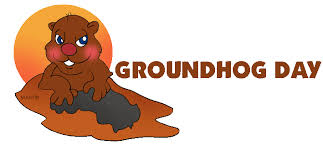 Next Meeting – April 5, 2018 – Brouillet